Dear St. Mary’s Academy Students and Parents:The Senior Class of 2017 proudly presents this year’s Winter Semi-Formal “Dancing with the Stars”. The Winter Semi-formal, which is open to all students, will be held on Saturday, January 21, 2017 from 8pm to 11pm at the World Forestry Center-Miller Hall, located at 4033 SW Canyon Rd, Portland OR 97221. There is plenty of parking at6 a low cost but the meters only accept quarters or a credit card.  SMA Senior Class Officers will sell tickets beginning January 11th until January 18th during lunch and after school in the front hall. Tickets will not be sold after 1:00pm on Wednesday, January 18th.   Tickets cannot be refunded after January 17th. When a student purchases a ticket, Senior Class Officers record the student’s name and information in a binder. Students do not need to bring a ticket to the dance, as we will have the registration information. Each SMA student in attendance may invite one guest.  Guests may be from Catholic or non-Catholic high schools. Guests must be at least in the 9th grade and may not be over the age of 20. In order to bring a guest, the SMA student must submit a guest registration form no later than January 2oth at 1:00pm and purchase a ticket for her guest. Guest registration forms are online and can be picked up outside the student activities office.  All non-SMA students must be registered in advance, and are required to show current photo identification upon entering the dance.The dress standard for this dance is semi- formal.  A coatroom will be available to students and guests.  A chaperone will supervise the coatroom; however, St. Mary’s is not liable for any lost or stolen articles.  We ask that students plan carefully when making dinner reservations. They should allow themselves ample time for dining, traveling, and parking in order to arrive at the dance no later than 9:00pm. No student will be allowed to enter the dance after 9:00pm. Doors will close promptly at 9:00pm and will reopen at 10:30pm. Upon arrival, students must check in with their guest. If a SMA student is not arriving with her guest, she should wait at the check-in table until he or she arrives. Guests must show current photo ID upon check in. Only paid students and their registered guests will be allowed to attend the dance.  Unfortunately, we cannot sell tickets at the dance. We hope that everyone will have an enjoyable evening, and it is our expectation that this dance be absolutely drug, tobacco, and alcohol-free.  We are asking for your support as parents and students.  A Multnomah County Sherriff will be present at this dance to deal with any students/guest who is found to be under the influence. Parents will be notified and asked to pick up their daughter and her guest.  Involved students will be suspended until a parent/student conference is arranged for the following week.  Please see the breathalyzer policy for SMA dances to review details. Please contact Michele Taylor at michele.taylor@smapdx.org should you have any questions.  Thank you for your support!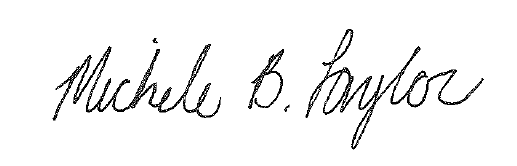 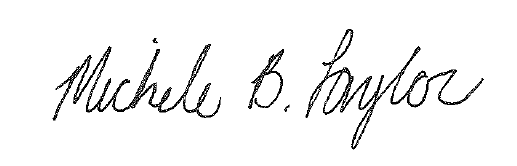 Michele Taylor	Director of Student Leadership and Activities. 											Breathalyzer Procedure-Formal DancesSt. Mary’s Academy wants to discourage students from substance abuse.  While we cannot prevent students from using, we want to ensure that students be substance-free at school dances.   In an effort to increase safety at St. Mary’s school dances and to support positive student choices, St. Mary’s Academy will be conducting alcohol screening at all dances.Who will be tested?St. Mary’s students and their guests who enter the dance will be required to draw a chip out of a box.  If the chip they select is the marked chip, the pair will be directed to an area away from the registration table to blow into a breathalyzer.  At any point in the event, students and/or guests who appear to be intoxicated will be required to blow into a breathalyzer. What happens if a St. Mary’s Academy student tests positive for alcohol consumption?St. Mary’s students whose breathalyzer score registers above 0.0 will retest on a second breathalyzer.  If the second test registers above 0.0, the police officer on duty at the dance will assess the student’s condition.  If it is determined that the student has consumed alcohol, the student’s parents will be notified and required to pick up the student.   If the St. Mary’s student brought a guest, the parents of the guest will be notified.  The guest will be required to leave the dance.   The student will be suspended from school until a conference is held with the student, student’s parent or guardian, Nicole Foran (Assistant Principal of Student Life), and Kelli Clark (Principal). This will take place the Tuesday or Wednesday after the dance.  A plan for a drug and alcohol assessment will be established.  Both the student and parent or guardian must comply with the treatment recommendations from the drug and alcohol assessment.  The student may not attend any St. Mary’s Academy dances for the remainder of the school year, or in the case of prom, any dances the subsequent fall semester.What happens if a guest (non-St. Mary’s Academy student) tests positive for alcohol consumption?Guests under the age of 21 (non-St. Mary’s Academy students) whose breathalyzer score registers above 0.0 will retest on a second breathalyzer.  If the second test registers above 0.0, the police officer on duty at the dance will assess the student’s condition.  If it is determined that the student has consumed alcohol, the Portland Police will be notified, and the student taken into custody.   The individual’s parents will then be notified.   The parents of the St. Mary’s student who brought the guest will also be notified at this time.  If the guest attends high school, the administration of their school will be notified about the incident.   The individual may not attend any St. Mary’s Academy dances for the remainder of the school year, or in the case of prom, any dances the subsequent fall semester.Code of Conduct for DancesAppropriate dress is required No inappropriate or suggestive dance is allowedNo bending over or squatting on the floorAll students must be upright at all times with both feet on the groundNo straddling legs or wrapping legs around another person or objectNo front to back dancing or ‘sandwiches’No dancing which could cause harm to one’s self or others (moshing, etc.)